AVISO DE PRIVACIDADSIMPLIFICADOVisitas de inspección y/o verificación en materia de contaminación ambiental y anunciosEL HONORABLE AYUNTAMIENTO DEL MUNICIPIO DE PUEBLA, por conducto de la Coordinación de Supervisión de la Secretaría de Gestión y Desarrollo Urbano, con domicilio en Calle 3 sur número 1508, Colonia el Carmen, Puebla, Puebla, C.P. 72530, es Responsable del tratamiento de sus datos personales, en los términos de la Ley de Protección de Datos Personales en Posesión de los Sujetos Obligados del Estado de Puebla (de ahora en adelante LPDPPSOEP). ¿Para qué utilizarán mis datos personales? Los datos personales que recabamos, los utilizaremos para integrar un Padrón de Proveedores y Contratistas Calificados y Laboratorios de Pruebas de Calidad confiable y actualizado, constituido por personas físicas o morales que acrediten su situación legal, fiscal y técnica, para seleccionar a quienes presten servicios, arrendamientos y bienes, así como a los especialistas en obra pública y servicios relacionados en los procesos de adjudicación. ¿Qué datos personales requerimos para lograr lo anterior?Para los efectos anteriores, requerimos obtener los siguientes datos personales: Personas físicas: Identificativos: Nombre, domicilio, número de teléfono fijo, número de celular, firma, Clave Única de Registro de Población (CURP), número de pasaporte, credencial de elector y nacionalidad. Electrónicos: Correo electrónico. Personas morales: Identificativos: Nombre, número de celular, número de teléfono de oficina En el caso de que sea representante legal, se podría llegar a tener conocimiento de los siguientes datos personales: Identificativos: Nombre, domicilio, número de teléfono, número de celular, firma, Clave Única de Registro de Población (CURP), número de credencial de elector y nacionalidad. Electrónicos: Correo electrónico. ¿Cuál es el fundamento legal que nos permite recolectar los datos personales antes señalados? Artículo 36, fracciones II, III, XIII, XV, XVII, del Reglamento Interior de la Secretaría de Gestión y Desarrollo Urbano del H. Ayuntamiento de Puebla. ¿Cómo puedo controlar mis datos personales una vez que se los he entregado?Usted puede ejercer en todo momento, en los términos y condiciones señaladas en la citada ley, los derechos de acceso, rectificación y cancelación, así como oponerse (derechos ARCO) al tratamiento de los mismos; para lograr lo anterior, deberá presentar su solicitud, por medio de la Plataforma Nacional de Transparencia en: https://www.plataformadetransparencia.org.mx/web/guest/inicio o directamente en la Unidad de Transparencia, ubicada en Villa Juárez, No. 4, Colonia La Paz, Puebla, Puebla, C.P. 72160, o por medio del correo electrónico puebla.privacidad@gmail.com. ¿Ustedes pueden comunicar mis datos personales a terceros? No, sus datos personales no serán transferidos a terceros, sin embargo, comunicaremos su información, de manera interna, con otras áreas del Honorable Ayuntamiento del Municipio de Puebla, así como a personas externas. ¿Por cuánto tiempo conservamos su información? Los datos personales serán conservados en nuestros sistemas de datos personales por el tiempo necesario para dar cumplimiento a los fines señalados al inicio de este aviso de privacidad y las acciones judiciales o fiscales que deriven de éstos, lo cual, por regla general, no podrá exceder un período máximo de cinco años, contado a partir de la terminación de esa finalidad. ¿Cuáles son los mecanismos y medios que tengo para manifestar mi negativa para el tratamiento de mis datos personales? Usted puede controlar el uso o divulgación de sus datos personales, enviando un correo electrónico a puebla.privacidad@gmail.com, o bien presentando escrito libre ante la Unidad de Transparencia, ubicada en Villa Juárez, No. 4, Colonia La Paz, Puebla, Puebla. C.P. 72160. 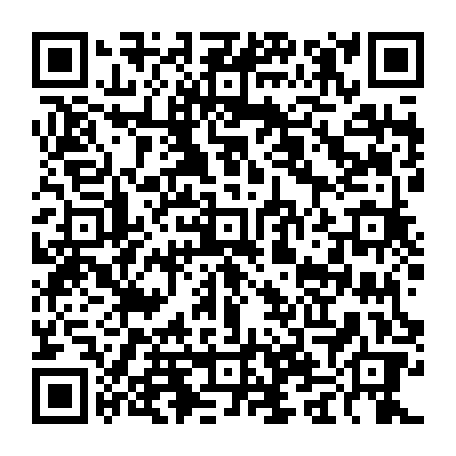 ¿Dónde puedo conocer las actualizaciones y cambios del aviso de privacidad? Cualquier modificación al presente Aviso de Privacidad, podrá consultarlo en el sitio de https://bit.ly/3R9NhZK o escaneando el siguiente código QR: